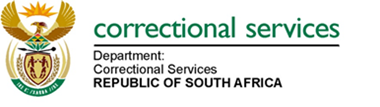 NOTICE OF BID CANCELLATION: DEPARTMENT OF CORRECTIONAL SERVICESNOTICE IS HEREBY GIVEN TO ALL PROSPECTIVE SERVICE PROVIDERS/BIDDERS THAT THE FOLLOWING BID HAS BEEN CANCELLED.NOTICE IS HEREBY GIVEN TO ALL PROSPECTIVE SERVICE PROVIDERS/BIDDERS THAT THE FOLLOWING BID HAS BEEN CANCELLED.BID NUNBER:BID DESCRIPTIONBID HO 3/2021APPOINTMENT OF A SERVICE PROVIDER FOR THE CLEANING SERVICES AND PROVISION OF CLEANING MATERIALS TO THE DEPARTMENT OF CORRECTIONAL SERVICES AT POYNTONS BUILDING FOR A PERIOD OF THREE YEARS (36 MONTHS). COMMENCEMENT: FROM THE DATE OF SIGNING THE CONTRACTREASON THE PROPOSALS DID NOT MEET THE QUALIFYING REQUIREMENTS